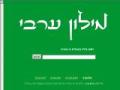 كَلمات      كلمات      كلماتבפעילות זו  יצור כל זוג תלמידים מילון הממוין עפ"י נושאים ובו ירכזו את המילים שירכשו במהלך שנת הלימודים. הפעילות תלווה אותנו לאורך השנה, עליכם להוסיף  קטגוריות ולעדכן את המילון באופן שוטף  במילים חדשות. כל המרבה הרי זה משובח!המילון יבנה בתוכנת  power point .  הנחיות לביצוע הפעילות:   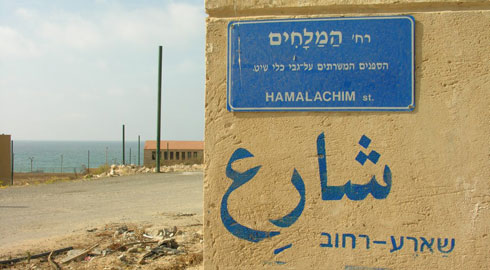 עצבו את שער המילון שלכם :  חשבו על שם יצירתי מתאים. כתבו את שמכם (שם מחברי המילון) והכיתה. פתחו שקף נוסף שיהווה תוכן עניינים למילון, חשבו על קטגוריות אליהן אתם יכולים לשייך מילים שלמדתם. לדוגמה : צבעים, כינויי גוף, בני משפחה וכו' . כתבו את הקטגוריות, מומלץ לעצב ככפתור או כצורה אוטומטית. ראו דוגמה:פתחו שקפים נוספים בהתאם למספר הקטגוריות שקבעתם. הוסיפו לכל שקף כותרת מתאימה וכתבו בערבית את המילים המתאימות לקטגוריה . הוסיפו ליד כל מילה  תמונה מתאימה או את פירושה בעברית, שבצו את המילה בצירוף או במשפט . הקליטו את עצמכם הוגים את המילה בצורה נכונה .חשבו על עיצוב מתאים לשקף תוכן העניינים ולשקפי המילים. חשוב לשמור על רמת קריאות ברורה  ולבחור בהנפשות התומכות בעיון במילון.     הקפידו לשמור לאחר כל עדכון. צרו קישור בין הלחצן (המופיע בתוכן העניינים) לשקופית המתאימה. ראו הוראות ליצירת קישורים. הוראות להוספת קובץ קול : הצטיידו במיקרופון וחברו אותו למקום המתאים במחשב . גשו לשקופית מילים כלשהי , לחצו על תפריט הוספה ובחרו בפקודה "סרטים וצלילים" (ב -2007 הוספה –צליל) מבין האפשרויות שנפתחו בחרו באפשרות "הקלט צליל" . בחלון שנפתח לחצו סמל ההקלטה (העיגול האדום) אמרו את האות לתוך המיקרופון ולחצו על "הפסק" . שמעו את ההקלטה (לחצו על סימן החץ) ואם היא תקינה אשרו . בסיום ההקלטה יופיע הסימן רמקול על השקופית, העבירו אותו למקום המתאים. חזרו על התהליך לגבי כל מילה .  חזרה להנחיותהוראות לביצוע קישורים במצגתקישור באמצעות "הגדרות פעולה"מסמנים את עוגן הקישור ומתוך תפריט הצגת שקופיות בוחרים בפקודה הגדרות פעולה (ב -2007 הוספה-פעולה). בוחרים את מפעיל הפעולה(לחיצת עכבר או מעבר עכבר) ומסמנים את תיבת הסימון ליד היפר קישור.בתיבת הבחירה בוחרים את יעד הקישור הרצוי ומאשרים. (רצוי לבחור ב-שקופית ... ואז לבחור את השקופית המתאימה מתוך הרשימה).
קישור באמצעות הפקודה "היפר קישור"מסמנים את עוגן הקישור ומתוך תפריט הוספה בוחרים בפקודה היפר קישור.בתיבת השיחה שנפתחה, ניתן להגדיר קישור לאתר אינטרנט (בחלונית התחתונה) קישור למסמך  כלשהו הקיים במחשב (בחלונית העליונה) קישור לשקופית אחרת במצגת ע"י לחיצה על "מקום  במסמך זה"אישורקישור באמצעות "לחצני פעולה"מתוך מאגר הצורות האוטומטיות שבסרגל צייר בוחרים בקטגוריה "לחצני פעולה". (ב-2007 הוספה –צורות- שורה אחרונה-בוחרים את הלחצן הרצוי).בוחרים בלחצן הרצוי (לכל לחצן יש פעולה מוגדרת אך היא ניתנת לשינוי).משרטטים את הלחצן על השקופית במקום הרצוי(כמו צורה אוטומטית).נפתח חלון הגדרות הפעולה.יש להמשיך כמו בשיטה 1.ניתן להעתיק את הלחצן יחד עם הקישור משקופית לשקופית. חזרה להנחיות 